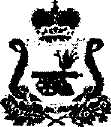 СОВЕТ ДЕПУТАТОВ ИЗДЕШКОВСКОГО СЕЛЬСКОГО ПОСЕЛЕНИЯ САФОНОВСКОГО РАЙОНА СМОЛЕНСКОЙ ОБЛАСТИРЕШЕНИЕот 26.04.2012г. № 9Об утверждении Положения о порядке организации и проведении публичных слушаний в Издешковскомсельском поселении Сафоновскогорайона Смоленской области     В соответствии с Федеральным законом от 06.10.2003 года № 131-ФЗ «Об общих принципах организации местного самоуправления в Российской Федерации», Уставом Издешковского сельского поселения Сафоновского района Смоленской области,     Совет депутатов Издешковского сельского поселения Сафоновского района Смоленской областиРЕШЕНИЕ:     1. Утвердить Положение о порядке организации и проведении публичных слушаний в Издешковском сельском поселении Сафоновского района Смоленской области.     2. Считать утратившим силу решение Совета депутатов Издешковского городского поселения Сафоновского района Смоленской области от 26.10.2005 года № 5 «Об утверждении Положения о порядке организации и проведении публичных слушаний в Издешковском городском поселении Сафоновского района Смоленской области».     3. Настоящее решение вступает в силу с момента его подписания.Глава муниципального образованияИздешковского сельского поселенияСафоновского района Смоленской области                                            А.И. Шпаков 2                                                                                            УТВЕРЖДЕНО                                                                                            решением Совета депутатов                                                                                            Издешковского сельского                                                                                            поселения Сафоновского                                                                                             района Смоленской области                                                                                            от 26.04.2012г. № 9ПОЛОЖЕНИЕо порядке организации и проведении публичных слушанийв Издешковском сельском поселении Сафоновского района Смоленской области1. Общие положения     1.1. Настоящее положение разработано в соответствии с Федеральным законом от 06.10.2003 года № 131-ФЗ «Об общих принципах организации местного самоуправления в Российской Федерации» в целях реализации права граждан на осуществление местного самоуправления в форме их непосредственного участия в публичных слушаниях, определяет порядок организации и проведения публичных слушаний в Издешковском сельском поселении Сафоновского района смоленской области.     1.2. Публичные слушания проводятся с целью обсуждения проектов муниципальных правовых актов по вопросам местного значения с участием жителей Издешковского сельского поселения.     1.3. На публичные слушания выносятся:- проект Устава Издешковского сельского поселения Сафоновского района Смоленской области, а также проект муниципального правового акта о внесении изменений и дополнений в Устав Издешковского сельского поселения Сафоновского района Смоленской области;- проект местного бюджета Издешковского сельского поселения и отчет о его исполнении;- проекты планов и программ развития Издешковского сельского поселения, проекты правил землепользования и застройки, проекты планировки территорий и проекты межевания территорий, а также вопросы предоставления разрешений на условно разрешенный вид использования земельных участков и объектов капитального строительства, вопросы отклонения от предельных параметров разрешенного строительства, реконструкции объектов капитального строительства;- вопросы о преобразовании Издешковского сельского поселения Сафоновского района Смоленской области.     На публичные слушания могут выноситься иные проекты муниципальных правовых актов по вопросам местного значения.    1.4. Публичные слушания проводятся по инициативе:- населения Издешковского сельского поселения (далее – население). 3Инициировать публичные слушания может группа граждан, обладающих активным избирательным правом, численностью не менее 100 человек;- Совета депутатов Издешковского сельского поселения Сафоновского района Смоленской области (далее – Совет депутатов);- Главы муниципального образования Издешковского сельского поселения Сафоновского района Смоленской области (далее – Глава муниципального образования).     1.5. Публичные слушания, проводимые по инициативе населения или Совета депутатов, назначаются Советом депутатов.     1.6. Публичные слушания, проводимые по инициативе Главы муниципального образования, назначаются Главой муниципального образования.     1.7. Инициатива населения о проведении публичных слушаний реализуется путем подачи инициативной группой граждан соответствующего письменного обращения в Совет депутатов с приложением обоснования необходимости проведения публичных слушаний, списка участников инициативной группы, содержащего их фамилии, имена, отчества, года рождения, места жительства и подписи каждого участника.     В случае инициативы проведения публичных слушаний от населения на заседание Совета депутатов приглашается представитель инициативной группы по проведению публичных слушаний.     Совет депутатов не позднее 10 дней рассматривает указанную инициативу на своем заседании в соответствии с Регламентом Совета депутатов и принимает одно из следующих решений: принимать инициативу населения о проведении публичных слушаний и назначить публичные слушания либо отклонить соответствующую инициативу.     Совет депутатов вправе принять решение об отклонении инициативы о проведении публичных слушаний в случае, если:- инициатива проведения публичных слушаний не затрагивает вопросы местного значения;- нарушен порядок внесения инициативы проведения публичных слушаний.     1.8. Инициатива проведения публичных слушаний оформляется соответствующим муниципальным правовым актом. Муниципальный правовой акт Совета депутатов, Главы муниципального образования о проведении публичных слушаний должен содержать вопрос, выносимый на публичные слушания, дату и место их проведения, сведения об инициаторе публичных слушаний.2. Порядок организации публичных слушаний     2.1. Для осуществления организации публичных слушаний образуется организационный комитет, состав которого утверждается одновременно с принятием решения о назначении публичных слушаний. В состав организационного комитета включаются депутаты Совета депутатов, представители Администрации Издешковского сельского поселения 4Сафоновского района Смоленской области, представители инициативной группы.     2.2. Организационный комитет возглавляет Глава муниципального образования и созывает первое заседание организационного комитета не позднее 3 дней со дня принятия решения о проведении публичных слушаний.     2.3. Организационный комитет:     2.3.1. Составляет план работы по подготовке и проведению публичных слушаний.     2.3.2. Организационный комитет оповещает жителей Издешковского сельского поселения не менее чем за 10 дней до дня проведения публичных слушаний о времени и месте проведения публичных слушаний, а также доводит до сведения населения проект муниципального правового акта.     2.3.3. Определяет место и время проведения публичных слушаний с учетом количества их участников.     2.3.4. Определяет докладчиков (содокладчиков).     2.3.5. Формирует список участников, заявивших свое выступление на публичных слушаниях.3. Порядок проведения публичных слушаний     3.1. Регистрацию участников публичных слушаний проводит организационный комитет.     3.2. Председательствует на публичных слушаниях Глава муниципального образования.     3.3. Председательствующий на публичных слушаниях открывает публичные слушания, оглашает вопросы, вынесенные на публичные слушания, инициаторов проведения публичных слушаний.     3.4. Для проведения протокола публичных слушаний и подсчета голосов из числа участников публичных слушаний открытым голосованием избираются секретарь и счетная комиссия.     3.5. Председательствующий на публичных слушаниях в порядке очередности предоставляет слово для выступлений участникам публичных слушаний. Преимущественным правом выступления обладают лица, заранее записавшиеся в список выступающих. После выступления указанных лиц следуют вопросы и ответы на них.     3.6. Порядок проведения публичных слушаний, очередность и продолжительность выступлений устанавливаются Регламентом, принимаемым в начале проведения публичных слушаний.     3.7. Все решения на публичных слушаниях принимаются открытым голосованием большинством голосов участников публичных слушаний.     3.8. Участники публичных слушаний вправе высказать свои предложения по проекту муниципального правового акта.     Предложения к проекту муниципального правового акта вносятся в протокол публичных слушаний.     3.9. Протокол публичных слушаний ведет секретарь. В протоке указываются 5дата и место проведения публичных слушаний, количество присутствующих, фамилия, имя, отчество председательствующего секретаря, состав счетной комиссии, краткое содержание выступлений, результаты голосования и принятые решения. К протоколу прикладывается список всех зарегистрированных участников публичных слушаний.     3.10. Протокол о результатах публичных слушаний составляется в трех экземплярах, подписывается председателем и секретарем публичных слушаний. Один экземпляр протокола передается в Совет депутатов, второй направляется Главе муниципального образования, третий – инициатору проведения публичных слушаний.4. Результаты публичных слушаний     4.1. По результатам публичных слушаний принимается одно из следующих решений:- одобрить проект муниципального правового акта;- отклонить проект муниципального правового акта.     4.2. Решения публичных слушаний заносятся в протокол.     4.3. Решения публичных слушаний подлежат обязательному рассмотрению Советом депутатов или Главой муниципального образования с принятием соответствующего решения.     4.4. Результаты публичных слушаний учитываются органами местного самоуправления или принятия муниципального правового акта.     4.5. Результаты публичных слушаний публикуются (обнародуются) не позднее 10 дней после их проведения.